Муниципальное дошкольное образовательное учреждение детский сад «Теремок» пгт Свеча Кировской областиПлан  самообразованию                       на 2017—2018 учебный годТема: «Расширение представлений о природном и социальном мире через созданные В.А. Сухомлинским художественные образы воспитательных диалогов».Гунбина Лариса Васильевна воспитатель I категорияЦель: Через созданное В.А.Сухомлинским художественные образы, возможно, вернуться к духовным ценностям, направленным на формирование нравственных отношений и поведения, как красота, человек, знание, дружба, труд, совесть.Задачи: Образовательные: расширять у детей представления об окружающем мире, формировать навыки распознавать признаки времен года, активизировать словарь детей;Развивающие: развивать познавательный интерес к природе, к окружающему миру; развивать мышление, воображение, совместную деятельность взрослых и детей к содержательному и интересному общению; развивать связную речь ребенка, совершенствовать монологическую речь;Воспитательные: воспитывать желание беречь природу, заботу об окружающем мире, воспитывать гражданские чувства (доброту, человечность); воспитывать эмоциональную отзывчивость на явления природы, наблюдательность.Актуальность: В наше время наиболее актуальным становятся проблемы взаимоотношения человека с окружающим миром, это происходит от того, что взрослые не всегда готовы к диалогу с детьми: не знают как начать диалог, каким содержанием его наполнить, как ненавязчиво сделать разговор доверительным; имеет место дефицит живого общения.Этапы работы:ПодготовительныйТема: «Расширение представлений о природном и социальном мире через созданные В.А. Сухомлинским художественные образы воспитательных диалогов» изучается мной с июня 2017 года и на протяжении всего учебного года 2017 – 2018 гг. Постановка целей и задач, определение форм и методов работы, подбор литературы, планирование занятия с детьми и работу с родителями.ПрактическийЦикл практических занятий-диалогов, выставки рисунков и аппликаций, наблюдения, изготовление дидактических игр, мониторинг связной речи.ОбобщающийЗакрепление умений в совершенствовании монологической речи; знание об окружающем мире; результаты мониторинга связной речи.Ожидаемые результатыПроявление эмоциональной и речевой выразительности, точно отображающей настроение обсуждаемой ситуации.Методическое  обоснование опыта.Современная  социальная ситуация, в котором имеет место раннее  приобщение дошкольников и информационным  технологиям, увлечение компьютерными играми, порождающее дефицит живого общения  со взрослыми и сверстниками. В современных условиях рано  проявляется  у детей эгоизма, жестокости, лени  недопустимо оставлять их один на один с гаджетами, иностранными мультфильмами.  Это  происходит оттого, что взрослые не всегда готовы к диалогу с детьми: не знают, в чем здесь польза, как начать диалог, каким содержанием его наполнить, как ненавязчиво сделать разговор доверительным, эмоционально приятным и одновременно воспитательным. На мой, взгляд, такой  бесценный опыт содержится в трудах известного педагога В.А.Сухомлинского.Работая по теме самообразования, я её планировала, продумывала вопросы, готовила предметно-развивающую  среду.Благоприятная социальная ситуация может выстраиваться на предметном содержании, событиях и явлениях общественной жизни и природы. Я думаю, что через созданные В.А.Сухомлинским художественные образы возможно вернуться к духовным ценностям в воспитательном диалоге, направленном на формирование нравственных отношений и поведения.Я считаю, что воспитательный диалог может использоваться в повседневной жизни, воспитывать желание беречь и приумножать природные богатства, но и воспитывать гражданские чувства, доброту, патриотизм, благородные стремления. Проявление эмоциональной и речевой выразительности точно отображают настроение обсуждаемой ситуации.  Практическое обоснование опыта  Тема моей работы по самообразованию «Расширение представлений о природном и социальном мире через созданные В.А. Сухомлинским художественные образы воспитательных диалогов». Эту тему я выбрала не случайно, т.к. наш современный мир наполнен информационными технологиями. Дети очень рано увлекаются просмотром мультфильмов, компьютерными играми, что порождает дефицит живого общения детей с взрослыми и сверстниками.  Беседуя с детьми и наблюдая за ними во время игры, общение с родителями, обратила внимание на то, что речь у детей пассивна, словарный запас мал.Почему же происходит так, что родителям проще дать детям планшет или усадить у компьютера, а не побеседовать сними? Это происходит от того, что взрослые не всегда готовы к диалогу с детьми.  Прочитав диалоги В.А.Сухомлинского, мне захотелось познакомить детей и привлечь родителей, к совместному сотрудничеству, в основу которого положен воспитательный диалог, который сопровождается педагогически ценным обменом информацией.  Чтобы пассивную речь ребёнка сделать активной, то есть дать ему возможность, не только, накапливать впечатления и образы, но так же и в полном объеме обмениваться с другими участниками общения. Диалоги помогают воспитывать у детей любовь к Родине, чувства патриотизма, любовь к близким людям, интерес к окружающему миру, к природе, развивать нравственные чувства.  Целью моей работы, через созданные В.А.Сухомлинским художественные образы, возможно, вернуться к духовным ценностям, направленным на формирование нравственных отношений и поведения, как Красота, Человек, Знание, Дружба, Труд, Совесть. Для достижения этой цели, мною были поставлены следующие задачи:Образовательные: расширять у детей представления об окружающем мире, формировать навыки распознавать признаки времен года, активизировать словарь детей;Развивающие: развивать познавательный интерес к природе, к окружающему миру; развивать мышление, воображение, совместную деятельность взрослых и детей к содержательному и интересному общению; развивать связную речь ребенка, совершенствовать монологическую речь;Воспитательные: воспитывать желание беречь природу, заботу об окружающем мире, воспитывать гражданские чувства (доброту, человечность); воспитывать эмоциональную отзывчивость на явления природы, наблюдательность.  Так же я разработала план совместной работы, где активными участниками являются педагог, дети, родители. Взаимодействие педагога и родителей очень необходимо в воспитании социально-коммуникативных качеств ребёнка, где художественные образы и слово, воздействуют не только на сознание, но и на чувства и поступки ребёнка.Слово может открывать ребёнка, вызвать желание стать лучше, сделать, что- то хорошее, помогает осознать человеческие взаимоотношения, познакомить с нормами поведения.  В своей работе использовала следующие формы работы с детьми:- групповые занятия-индивидуальные занятия- подгрупповые занятия-чтение художественных диалогов В.А.Сухомлинского- рассматривание природного материала- выставки детского творчества- организация прогулок- игровая деятельность (развивающие игры, дидактические игры, настольно-печатные игры, подвижные игры)Дидактическая игра одна из необходимых методов активного обучения детей и воспитания. Дидактические игры позволяют узнать не только что- то  нового, но и применить полученные знания на практике. Совместно с родителями были сделаны дидактические игры: «Времена года», «Птицы», «Приметы времен года». Где дети закрепляют свои знания о временах года, о явлениях природы.   Предложены рекомендации родителям во время прогулок с ребёнком вести наблюдения, обсуждать прочитанное. В холодное время года было предложено родителям вместе с детьми сделать кормушки для птиц, которые дети с удовольствием развесили на участке д./сада и подкармливали птиц на протяжении всех холодов.  Мне хотелось бы продолжить работу по данной теме самообразования. Через год ребята пойдут в школу. Наши совместные занятия помогут развивать лучше социально-коммуникативные качества, умение общаться с взрослыми и сверстниками; обогатить речь в процессе ознакомления с художественными образами в диалогах В.А.Сухомлинского.  С опытом своей работы я поделюсь с коллегами в ДОУ на итоговом педсовете.Результативность опытаПо моим наблюдениям, дети стали, более, коммуникативными. Улучшилась диалогическая и монологическая речь, память. С большим интересом дети стали  наблюдать за окружающим миром и природой. У детей формируются положительные эмоции: доброта, отзывчивость, умение общаться с окружающим  миром.Уровень речевого развития старшей группы на начало годаУровень речевого развития старшей группы на конец годаЛитератураЖурнал «Дошкольное воспитание»: №1, №2,№3,№4, ,№7,№8,№9 - 2017годИнтернет ресурсы – для изготовления дидактических игрприложениенаблюдаем, рассматриваем,рисуем, играем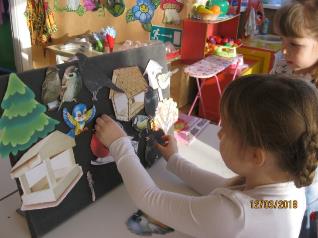 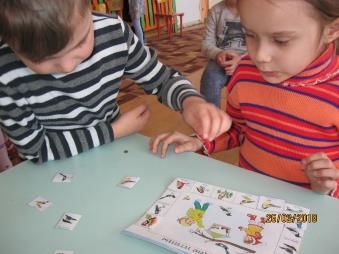 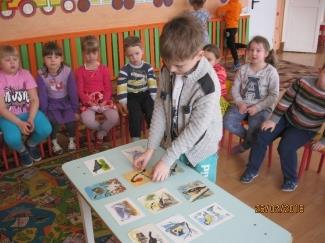 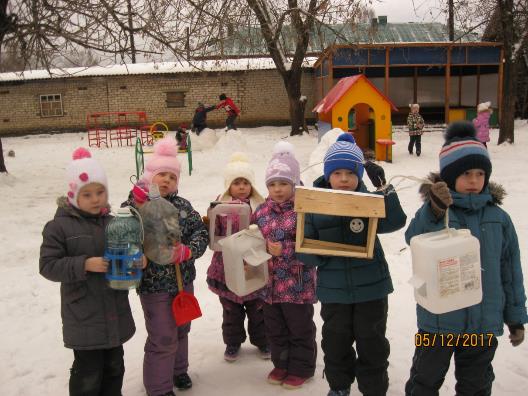 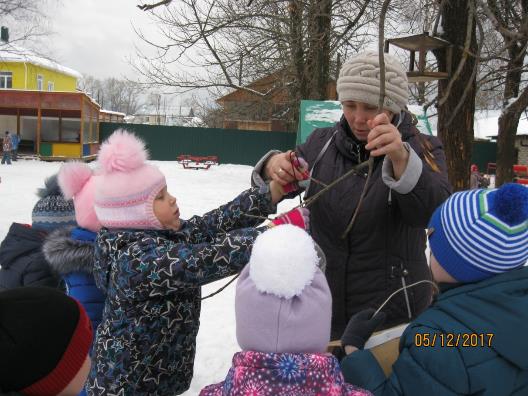 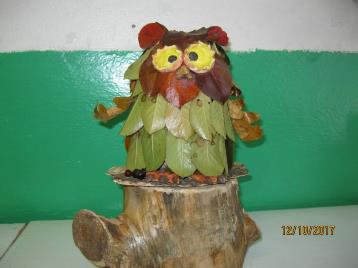 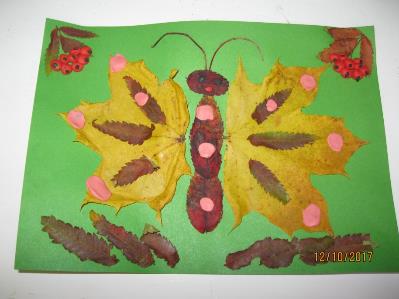 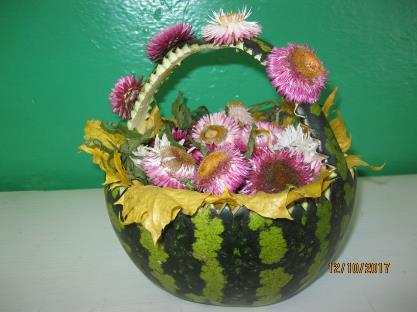 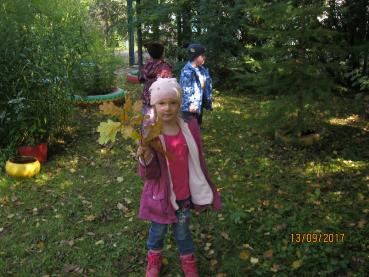 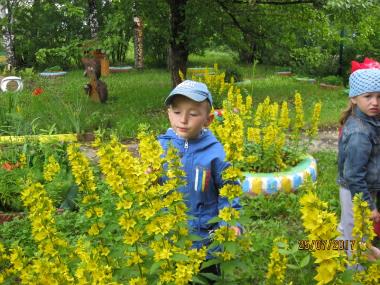 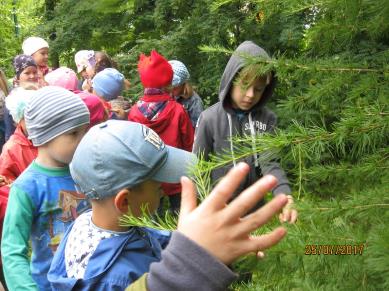 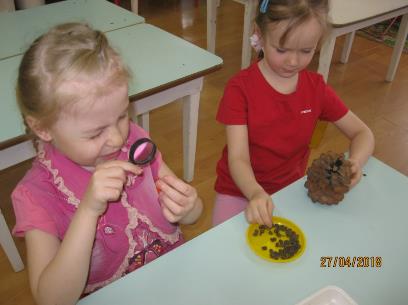 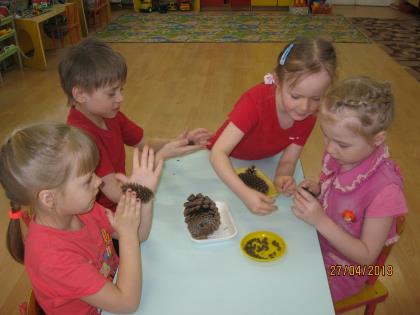 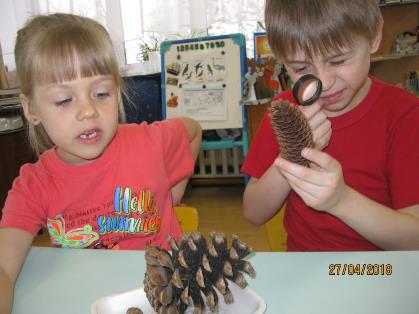 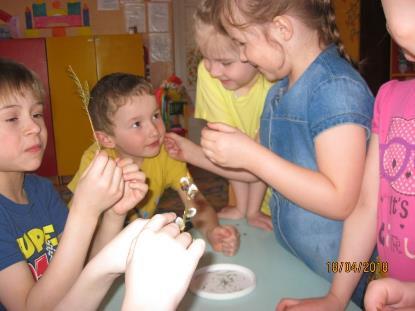 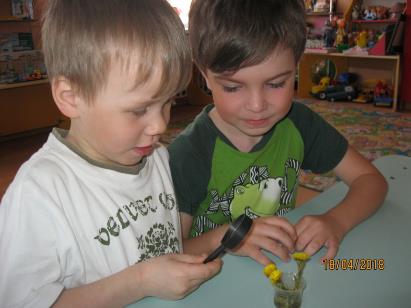 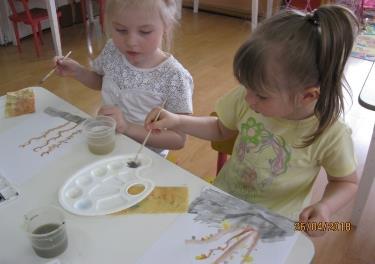 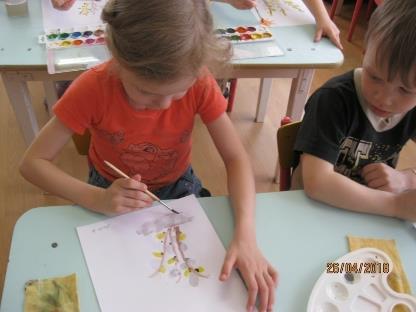 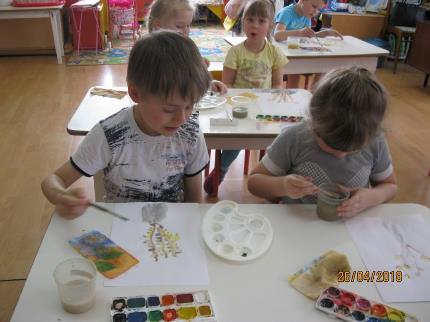 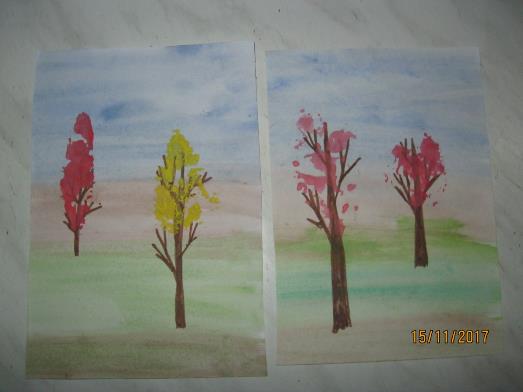 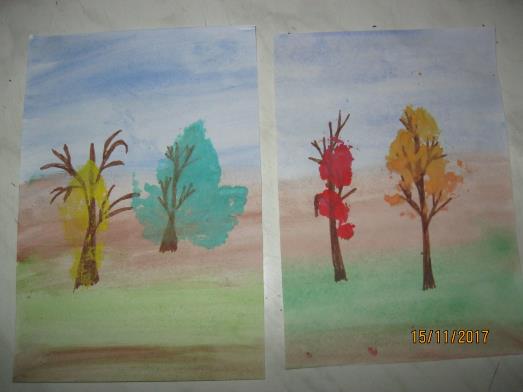 Муниципальное дошкольное образовательное учреждение  детский сад «Теремок» пгт Свеча Кировской областиПерспективный план по теме самообразования«Расширение представлений о природном и социальном мире через созданные В.А.Сухомлинским художественные образы воспитательных диалогов»Воспитатель: Гунбина Л.В.2017 – 2018 уч.годПлан работы с родителямиУровень развития детей по развитию речивысокийсреднийнизкий2017-2018 уч.год26%63%8%Уровень развития детей по развитию речивысокийсреднийнизкий2017-2018 уч.год46%54%--сентябрьПредложить родителям послушать вместе с детьми песни о берёзе и осениоктябрьПредложить родителям вместе с детьми вспомнить и рассказать сказку о животныхноябрьПредложить родителям сделать вместе с детьми игру «приметы времён года»декабрьПредложить родителям вместе с детьми наблюдение за луной вечеромянварьПредложить родителям сделать кормушки для птиц вмести с детьми февральПредложить родителям вместе с детьми помогать птицам в холодный период годамартПредложить родителям вместе с детьми сделать подснежники из бумагиапрельПредложить родителям вместе с детьми рассказать сказку в форме диалога «Все в лесу поёт»майПредложить родителям вместе с детьми наблюдение за поведением птиц (на даче в парке)тема№ диалогзадачисовместная деятельность с детьмиДиалоги на осен-нюю темуСЕНТЯБРЬСЕНТЯБРЬСЕНТЯБРЬДиалоги на осен-нюю тему№ 1Закреплять знание детей о признаках осени. Вводить новые и закреплять знакомые слова и словосочетания, воспитывать эмоциональную отзывчивость на явления природы, наблюдательность.Коллективная аппликация «Яблоневый сад».Познакомить детей с миниатюрой В.А.Сухомлинского «Пахнет яблоками».Диалоги на осен-нюю тему№ 2Продолжать закреплять знания детей о признаках осени. Активизировать словарь.Нарисовать осеннюю берёзку. Познакомить детей с миниатюрой В.А.Сухомлинского «Осень принесла золотистые ленты».Диалоги на осен-нюю темуОКТЯБРЬОКТЯБРЬОКТЯБРЬДиалоги на осен-нюю тему№ 3Закреплять знания детей о том, как животные готовятся к зиме. Активизировать словарь.Развивать умение детей рассказывать по личным наблюдениям.Познакомить детей с рассказом В.А.Сухомлинского «Как Ёжик готовился к зиме».Предложить детям дополнить диалогами сказку «Как ёжик готовиться к зиме». Диалоги на осен-нюю тему№ 4Продолжать закреплять знания детей о том, как животные (птицы) готовятся к зиме. Активизировать словарь. Развивать интерес к наблюдению.  Умение отвечать полными предложениями.Предложить детям вылепить лебедей из пластилина. Познакомить с миниатюрой В.А.Сухомлинского «Улетают лебеди».Диалоги на осен-нюю темуНОЯБРЬНОЯБРЬНОЯБРЬДиалоги на осен-нюю тему№5Закреплять знания детей о признаках осени, через приметы осени. Развивать внимание, устную речь, умение составлять предложения с помощью картинок.Предложить детям поиграть в игру «Приметы времени года». Познакомить с миниатюрой В.А.Сухомлинского «Как начинается осень».Диалоги на осен-нюю тему№6Продолжать закреплять знания детей о признаках осени. Активизировать словарь детей. Воспитывать доброту и щедрость.Добрые дела в группе: полить и протереть комнатные растения, протереть пыль в игровом уголке, прибрать игрушки. Вызывать желание делиться игрушками во время игры. Познакомить с миниатюрой В.А.Сухомлинского «Яблоко в осеннем саду».Диалоги на зимнюю темуДиалоги на зимнюю темуДЕКАБРЬДЕКАБРЬДЕКАБРЬДиалоги на зимнюю темуДиалоги на зимнюю тему№7Закреплять знания детей о признаках зимы. Активизировать детский словарь. Учить использовать  слова: дорогая (ой), милая (ый) по отношению к друг к другу, к близким, к родным, к  друзьям. Развивать умение отвечать на вопросы полными предложениями. Воспитывать эмоциональную отзывчивость, вежливость. Развивать чувства взаимопомощи.Предложить детям нарисовать эпизод из сказки «Всегда ли луна на небе одинакова?»  Прочитать детям произведение В.А.Сухомлинского«Как Зайчик грелся при Луне».Диалоги на зимнюю темуДиалоги на зимнюю тему№8Продолжать закреплять знания детей о признаках зимы: мороз, снег, лёд. Активизировать словарный запас детей. Воспитывать любознательность детей. Развивать умение использовать в своём рассказе жизненный опыт.Закреплять знания детей о признаках зимы вынести воду на мороз и посмотреть, что с ней произойдёт. Предложить детям нарисовать зимний пруд. Познакомить детей со сказкой В.А.Сухомлинского «Смекалистый стекольщик».Диалоги на зимнюю темуДиалоги на зимнюю темуЯНВАРЬЯНВАРЬЯНВАРЬДиалоги на зимнюю темуДиалоги на зимнюю тему№ 9Закреплять знания детей о признаках зимы: морозно, сне, лёд; о поведение животных и птиц. Активизировать словарный запас. Воспитывать доброту, отзывчивость. Рассказывать по ролям.Наблюдение за птицами, на прогулке «Какие бывают птицы?»Разыграть сказку по ролям «Как Белочка Дятла спасла».Диалоги на зимнюю темуДиалоги на зимнюю тему№ 10Продолжать закрепление знаний о признаках зимы. Активизировать словарный запас. Воспитывать чувства доброты, отзывчивости. Развивать диалогическую речь, подбирать ласкательные слова.Рассмотреть сюжетную картинку  «О птицах зимой в поиске корма» или «Птицы на кормушке».Чтение рассказа В.А.Сухомлинского «Ёлочка для воробьишек».Диалоги на зимнюю темуДиалоги на зимнюю темуФЕВРАЛЬФЕВРАЛЬФЕВРАЛЬДиалоги на зимнюю темуДиалоги на зимнюю тему№ 11Продолжить закрепление знаний детей  о признаках зимы, формировать понятие, о зимнем  явление «метель». Активизировать словарный запас. Помочь осмыслить услышанное. Чтение рассказа В.А.Сухомлинского «Метель».  Учить оценивать поступки героев.Наблюдение за птицами, на прогулке.Предложить детям нарисовать метель.Чтение рассказа В.А.Сухомлинского «Метель».№12Продолжить закрепление знаний детей  о признаках зимы. Воспитывать любовь к родному краю. Активизировать словарь. Развивать диалогическую речь, умение рассматривать.Предложить детям нарисовать свои впечатления об увиденном в природе на прогулках, экскурсиях.МАРТМАРТМАРТДиалоги на весен-нюю тему№13Познакомить и закреплять знания детей о внешнем виде жаворонка, признаках ранней весны, вводить новые и закреплять малознакомые слова и словосочетания: дремучий лес, глубокий овраг, подснежники, склоны холмов, заиграло солнышко, жаворонок. Воспитывать эмоциональную отзывчивость на явления природы.Предложить детям слепить жаворонка. Пересказать сказку В.А.Сухомлинского «Жаворонок солнышку помогает».Диалоги на весен-нюю тему№14Закреплять знания детей о признаках весны: появляются подснежники, прилетают журавли; о времени  суток (день, ночь). Активизировать словарь: прошлогодний листок, подснежник, шмель, журавлиный клин. Воспитывать эмоциональную отзывчивость на явления природы. Развивать умение рассказывать по ролям.На фланелеграфе показать время суток. Рассказать сказку В.А.Сухомлинского «Весенний день в лесу» по ролям на фланелеграфе показывая фигурки.АПРЕЛЬАПРЕЛЬАПРЕЛЬДиалоги на весен-нюю тему№15Закреплять знания детей о внешнем виде деревьев: берёзы, дуба, вербы, рябины. Активизировать словарь.Воспитывать эмоциональную отзывчивость на явления природы, чувство сопереживания. Развивать умение рассказывать.Рассказать миниатюру В.А.Сухомлинского«Всё в лесу поёт». Предложить нарисовать деревья, о которых говорилось в произведении  «Всё в лесу поёт».№16Закреплять знания детей о признаках ранней весны: раскрылись почки, стучит по стволу дятел, поёт иволга, синее небо, белая тучка. Активизировать словарь: орешник, клён, липа, дятел, иволга, ручеёк, роса, свирель, овраг, опушка, душистый, гроза.  Воспитывать эмоциональную отзывчивость на явления природы. Развивать умения отвечать на вопросы предложениями.Познакомить с миниатюрой  В.А.Сухомлинского «Лес весной». Воспитывать эмоциональную отзывчивость на явления природы. Предложить рассказать о дятле, нарисовать дятла или сделать аппликацию.МАЙМАЙМАЙДиалоги на весен-нюю тему№17Закреплять знания детей о признаках весны, поведение насекомых (пчела) и цветов (ландыш). Активизировать словарь: пассика, улей, пчела, нектар, ландыш, благодарность, благодарю. Воспитывать эмоциональную отзывчивость на явления природы, вежливость. Развивать умение пересказывать услышанное.Познакомить со сказкой  В.А.Сухомлинского «Утро на пасеке». Предложить нарисовать пчелиные соты, ветку цветущей яблони.№18Закреплять знания детей о птицах. Активизировать словарь: гнездо, заросли, легче, на душе. Воспитывать эмоциональную отзывчивость на явления природы, бережное отношение к её обитателям. Развивать умение отвечать полными ответами, понимать что прочитали.Познакомить с миниатюрой  В.А.Сухомлинского «Как мы нашли в лесу гнездо». Понаблюдать  на прогулке за поведением птиц.Нарисовать птиц в гнезде.